REQUEST FOR OUT-OF-ZONE ATTENDANCE PERMIT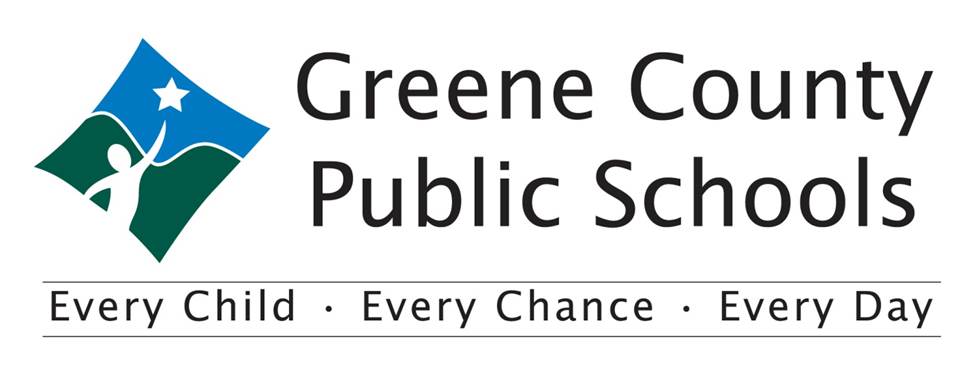 HARDSHIP/EXTENUATING CIRCUMSTANCES FORMThis form must be completely filled out in order to be considered. Please list or attach any information you believe will be needed to make a decision. All information must be provided at the time the application is submitted to be considered. An application must be filled out every year.Home School:	NGES	PS	RES		School Requested:	NGES	PS	RES Students’ current school____________    	Current grade_____________Are you a GCPS Employee? _____ Yes _____ No                          If yes, where/position_______________Student’s Name:______________________________________________________________________Permanent Address:____________________________________________________________________Home Phone:_________________________________________________________________________Father’s Full Name:____________________________________________________________________Place of Employment:__________________________________________________________________Employment Address:__________________________________________________________________Occupation/ Work Schedule/Phone_________________________________________________________Mother’s Full Name:____________________________________________________________________Place of Employment:___________________________________________________________________Employment Address:___________________________________________________________________Occupation/ Work Schedule/Work Phone__________________________________________________________Have you previously applied for a waiver?  _____Yes  ______No    If Yes, ________Approved ________ Not Approved   Reason:Do you have other children at the requested school, at this time?   _____Yes  ______No   I certify that this information is true.Parent’s Signature:____________________________________________ Date:___________________Having a child receive childcare from a provider outside your attendance zone can be considered an inconvenience, but does not automatically qualify as a hardship. If you are asking for a waiver due to hardship or extenuating factors please provide details that may be considered in the decision making process. You may use addition paper or attach additional documents/documentation.If part of your hardship request is childcare, please ask your provider to fill out the below information:The above named parent is requesting an out-of-zone attendance permit for his/her child due toChildcare/Extenuating circumstances. The parent/guardian has indicated that the above-referenced student is cared for by you. To be considered for an out-of-zone attendance permit, Greene County Public Schools requires verification that the student has a childcare provider who lives outside the student’s attendance zone. Information submitted by you (the child care provider) will assist us in arriving at a decision regarding the parent’s request.Hours of Childcare:_________________________________________________________________________Childcare Provider’s Full Name:______________________________________________________________Childcare Provider’s Address:________________________________________________________________Relationship to Child:_______________________________________________________________________Childcare Provider’s Signature: Date:__________________________________________________________Additional comments may be included.Official Use OnlyDate Received____________   Form Complete____ Yes _____No       Principal Feedback? _____ Yes _____ No                          ____________Approved		______________DeniedReason:_________________________________________________________________________________________________________________________________________________________________________Notes:Signature____________________________________________________ Date_________________Date Parent Notified___________________           Date Principal Notified______________________